/projekt/UCHWAŁA NR  …../……/2022RADY MIEJSKIEJ W STALOWEJ WOLIz dnia ……………...w sprawie wyrażenia zgody na nabycie nieruchomości gruntowychNa podstawie art. 18 ust. 2 pkt 9 lit. a) ustawy z dnia 8 marca 1990 roku o samorządzie gminnym (t.j. Dz. U. z 2022 r.  poz. 559) oraz art. 13 ust. 1 i  art. 25 ust. 1 i 2 w związku                          z art. 23 ust.1 pkt. 7 ustawy z dnia 21 sierpnia 1997 r. o gospodarce nieruchomościami                                      (t.j. Dz. U. z 2021 r. poz. 1899  ze zm. ) uchwala  się, co następuje:§ 1Wyraża się zgodę na nabycie przez Gminę Stalowa Wola nieruchomości gruntowych, stanowiących własność osoby fizycznej, oznaczonych w ewidencji gruntów jako działki nr 8/4 o pow. 169,6428 ha i nr 53 o pow. 47,59 ha położone w województwie podlaskim, powiecie białostockim, gminie Gródek w obrębie 2-Bobrowniki.§ 2Wykonanie Uchwały powierza się Prezydentowi Miasta Stalowej Woli.§ 3Uchwała wchodzi w życie z dniem podjęcia i podlega ogłoszeniu na tablicy ogłoszeń Urzędu Miasta Stalowej Woli .      UZASADNIENIEDziałki nr 8/4 o pow. 169,6428 ha i nr 53 o pow. 47,59 ha położone w województwie podlaskim, powiecie białostockim, gminie Gródek w obrębie 2-Bobrowniki  stanowią własność osoby fizycznej. Gmina Stalowa Wola zamierza nabyć w/w działki w związku z możliwością utworzenia Strategicznego Parku Inwestycyjnego. Będzie on obejmował tereny będące obecnie własnością Skarbu Państwa w zarządzie Lasów Państwowych - Nadleśnictwa Rozwadów, a znajdujące się na terenie naszej Gminy,                w sąsiedztwie obecnej strefy przemysłowej. Aby było możliwe przeznaczenie tychże nieruchomości na cele utworzenia Parku Inwestycyjnego, konieczne jest dokonanie zamiany za inne nieruchomości, na których będzie możliwe prowadzenie przez Lasy Państwowe gospodarki leśnej. Zatem po nabyciu od osoby fizycznej w/w nieruchomości, Gmina Stalowa Wola dokona zamiany nabytych nieruchomości ze Skarbem Państwa - Lasami Państwowymi, na nieruchomości przeznaczone na utworzenie Parku Inwestycyjnego. Docelowo teren Parku Inwestycyjnego będzie obejmował 996 ha, natomiast Gmina Stalowa Wola nie posiada tak dużej ilości terenów leśnych, by móc zamienić je z Lasami Państwowymi. Ustawa o szczególnych rozwiązaniach związanych ze specjalnym przeznaczeniem gruntów leśnych, będzie umożliwiała dokonanie zamian gruntów leśnych tylko w okresie 2 lat                          od wejścia w życie ustawy.Mając powyższe na uwadze nabycie w/w działek jest zasadne. Załącznik do Uchwały NR …………….. Rady Miejskiej w Stalowej Woli z dnia ……...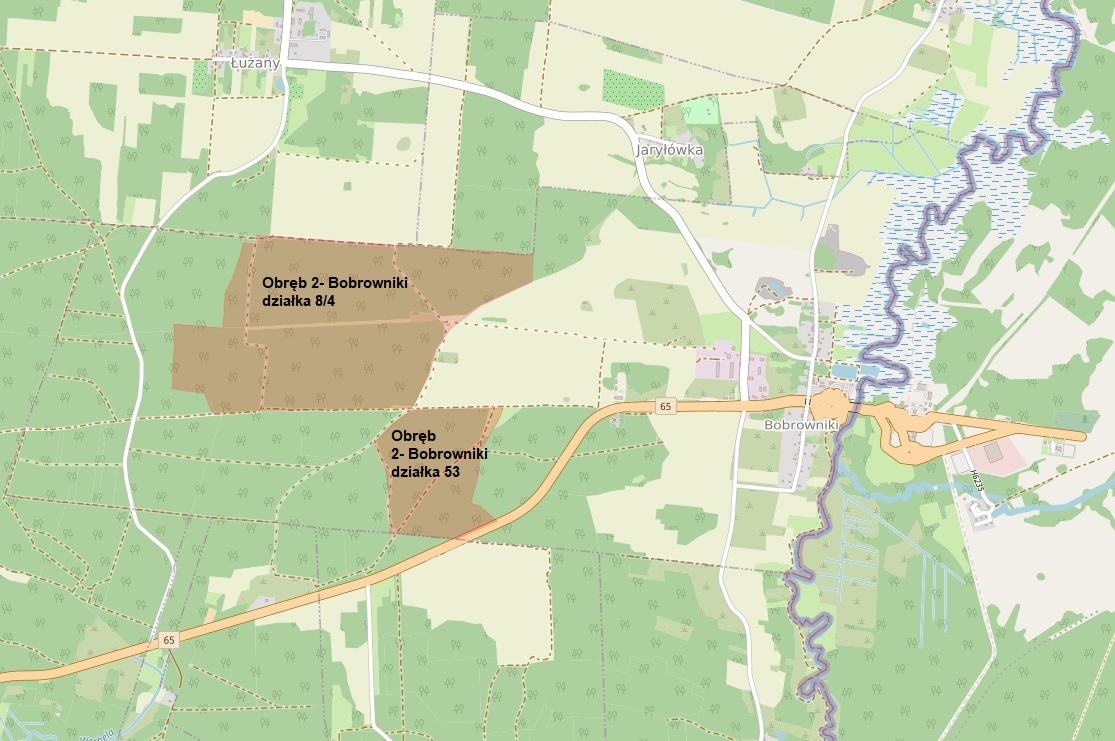 